7 Minute Bodyweight High Intensity Circuit Training Workout30 seconds at each exercise10 seconds recoveryPerform as a circuitRepeat 2-3 times if time allowsWarm-up:Walking w arms up/down 30 secsWalking w arms across chest 30 secsJog 30 secsLateral shuffle 30 secsMountain climbers 30 secs5 push-ups, 5 squats, 5 lungesCircuit:Jumping JacksWall sitPush-upsCrunchStep-upSquatsTriceps dipsFront plankHigh knees LungePush-up with rotationSide plank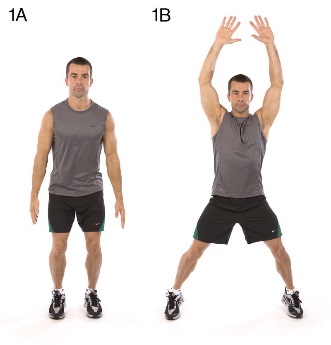 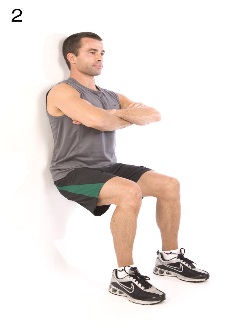 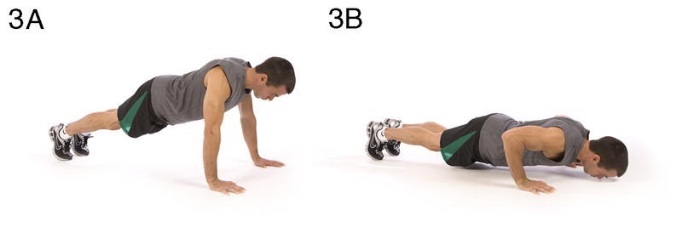 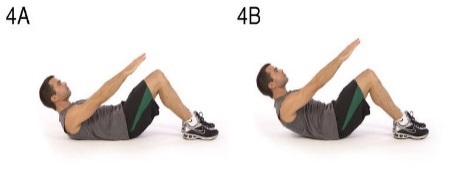 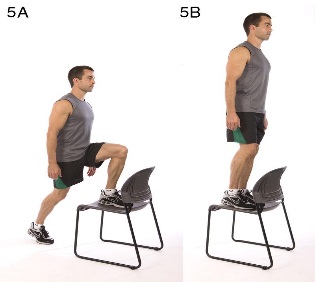 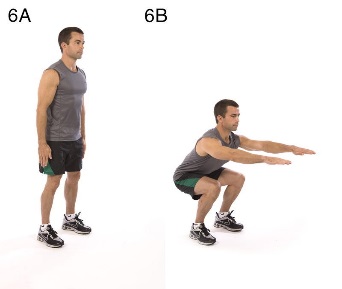 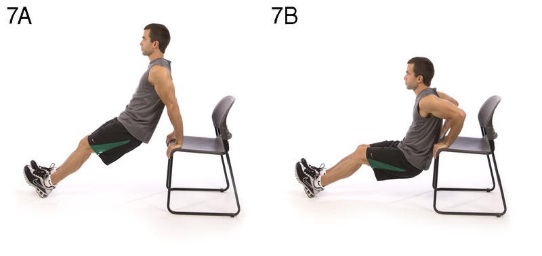 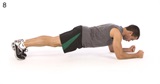 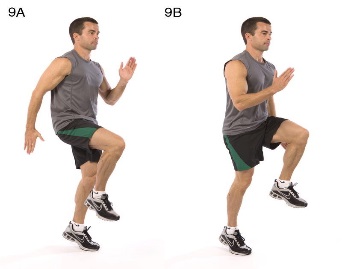 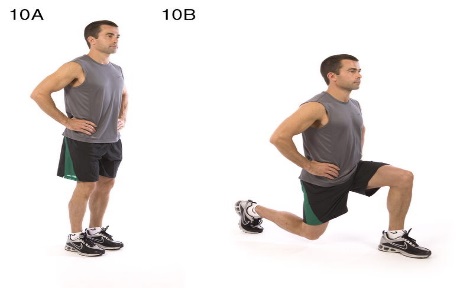 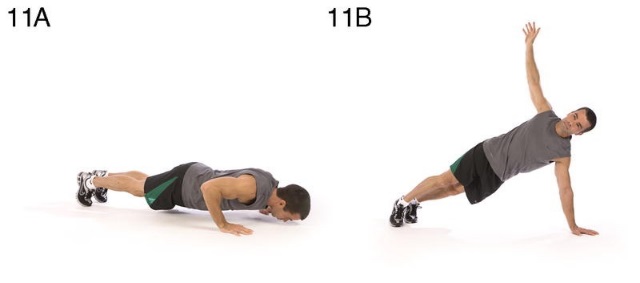 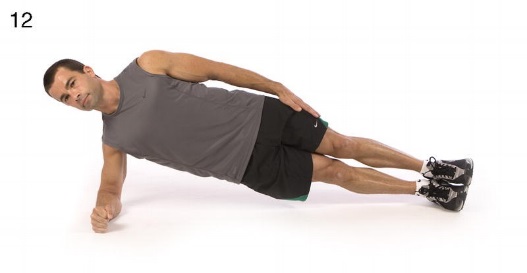 